https://www.veterinaria.bayer.com.ar/productos/catosal-con-vitamina-b-12.php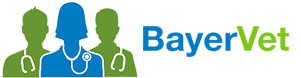 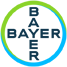 VISTA GENERALTop of FormBottom of FormContáctenosMapa del SitioIngresarProductosProgramasEncuéntrenosUniversidad BayerPromocionesNoticiasEstás en HomeProductosCatosal® con vitamina B 12Catosal® con vitamina B 12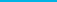 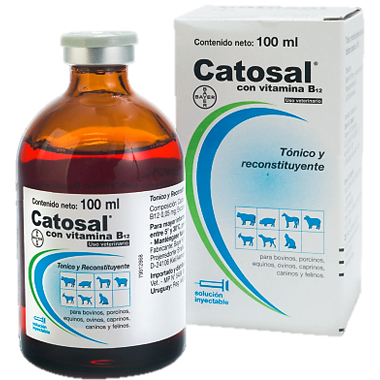 Catosal® con vitamina B 12¿Por qué utilizar Catosal® con vitamina B 12?El compuesto orgánico de fósforo utilizado en Catosal® con Vitamina B12 es de gran importancia para estimular los procesos de asimilación del organismo. Por su acción puramente fisiológica, Catosal® supera a los tónicos que actúan de otra forma. Por su contenido de vitamina B12, Catosal® fomenta el metabolismo de los carbohidratos y lípidos, de forma tal que influye favorablemente en el crecimiento corporal, en la formación de glóbulos rojos (eritropoyesis). Catosal® puede ser utilizado en bovinos, porcinos, equinos, ovinos, caprinos, caninos y felinos.IndicacionesEnfermedades agudas y crónicas. Anemias (secundarias, verminosas). Convalecencia de todas las enfermedades. En combinación con la calcioterapia (Hipocalcemia, Tetania, Fracturas, etc). Retención de placenta e intoxicaciones puerperales. Agotamiento después del parto laborioso. Lumbago del caballo.

Al destete de terneros y corderos. Para mejorar la eficacia reproductiva de los machos. Para vacas lecheras sometida al esfuerzo intenso de la lactancia.

Para mejorar el estado general de los animales.
Para preparar animales a intervenir en exposiciones.

Trastornos metabólicos generales: Debilidad de los recién nacidos, deficiente desarrollo sobre todo en animales en crecimiento. Estados de astenia general, pérdida de peso, inapetencia y agotamiento muscular, acetonemia, disminución del rendimiento lácteo.

Trastornos metabólicos generales causados por alimentación inadecuada, en épocas de sequía, a fines del invierno, etc. Esterilidad. Estados de debilidad de animales menores (perros, gatos, etc.)

Tratamiento en animales sanos: Animales en preparación para exposiciones. Como tónico general en caballos deportivos y de trabajo.

Para mejorar el estado general y rendimiento: exceso de trabajo, agotamiento, fatiga, etc.
Al destete de los terneros y corderos. Al iniciarse el engorde (invernada). Para fomentar el crecimiento, particularmente en cachorros de perros.

En el tratamiento de enfermedades crónicas, como coadyuvante se ha demostrado que al combinar Catosal® con vitamina B12 y Vigantol® ADE fuerte, se proporcionan grandes ventajas en cuanto a la reducción del periodo de recuperación de los animales tratados.

Descargue materiales técnicos de Catosal®

Estudio Cetosis Subclínica
Evaluación Condición corporal
Estudio Desempeño Reproductivo

Conozca más sobre el uso de este producto en Universidad Bayer

COMPOSICIÓN:
Cada 1 ml de Catosal® B12, contiene:
Butafosfan 100 mg
Vitamina B12 0.05 mg

PRESENTACIONES:
Frasco conteniendo 100 ml.¿Cómo aplicar Catosal®?Catosal® al 10% con vitamina B12 puede inyectarse por vía subcutánea, intramuscular, endovenosa.En enfermedades agudas, dependiendo de la gravedad del caso:Equinos y vacunos adultos: 5 a 25 ml.
Potros y terneros: 5 a 12 ml.
Ovejas y cabras: 2,5 a 5 ml.
Corderos: 1,5 a 2,5 ml.
Porcinos adultos: 2,5 a 10 ml, según peso.
Lechones: 1 a 2,5 ml.
Perros: 0,5 a 5 ml, según peso.
Gatos: 0,5 a 2,5 ml.En enfermedades crónicas administrar la mitad de la dosis sugerida. Caso necesario, repetir con intervalos de 1 – 2 semanas.

PERÍODO DE RESGUARDO:
No posee.Te puede interesarConozca más sobre Bienestar animal en bovinos

Descubra los beneficios de Fagolac

Simposio Enfermedades respiratorias en bovinos

Descargue el Vademécum Bayer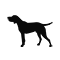 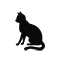 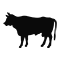 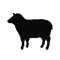 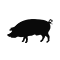 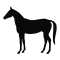 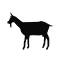 Quiénes SomosINGRESAR0800 888 3260Trabajar en BayerContáctenosCONTÁCTENOSSíganos en nuestras redesFacebook BayerVetYoutube BayerVet GanaderíaYoutube Club de MascotasFacebook SerestoInstagram Club SerestoTwitterSubirPublicado por: Bayer S.A., Ricardo Gutiérrez 3652 (1605), Munro, Buenos Aires - Argentina
Última modificación: 27/05/2020Mapa del SitioCondiciones de usoPolítica de privacidadPie de imprentaContáctenosLa información que figura en la página web está dirigida exclusivamente a profesionales sanitarios facultados para prescribir o dispensar medicamentos, por lo que requiere una formación especializada para su correcta interpretación. El producto mencionado en ésta página web puede tener una ficha técnica autorizada diferente en otros países.